Vocabulary – časti tela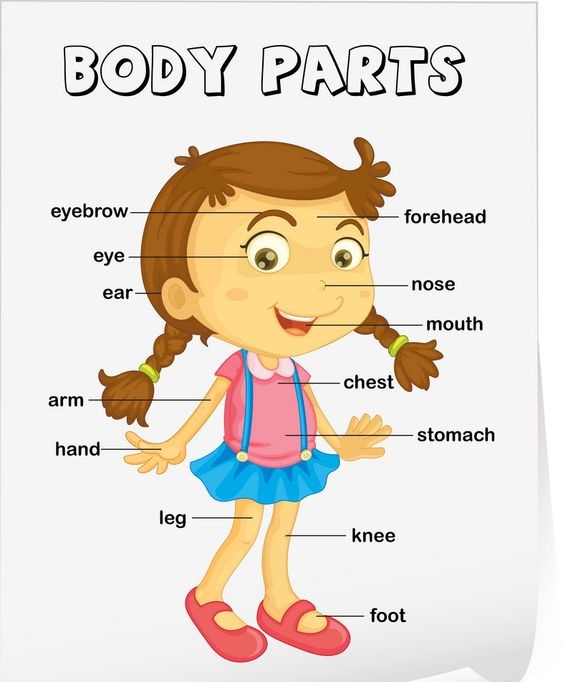 priraď slovo k časti tela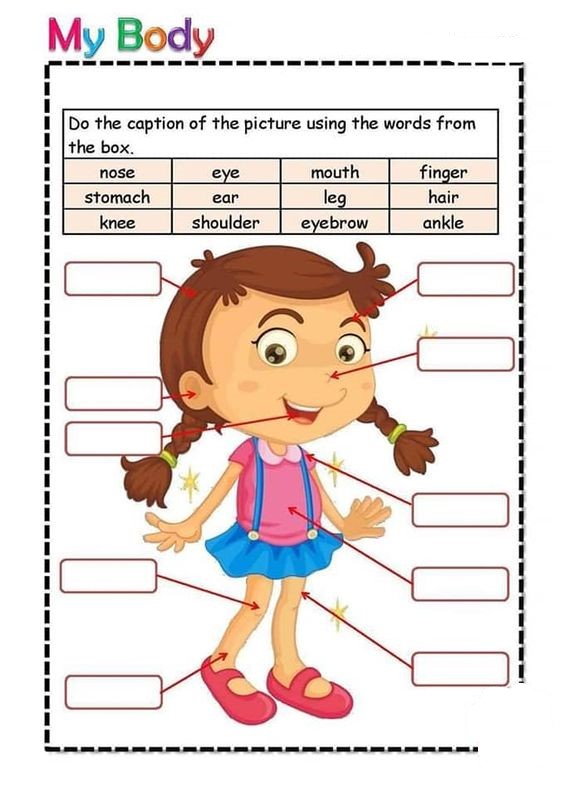 